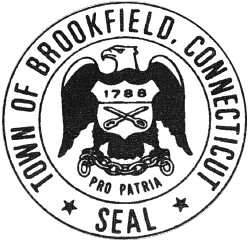 Town of Brookfield100 Pocono Road, Brookfield, CT 06804Ph: 203-775-7323        purchasing@brookfieldct.govEngineering Services for Streetscape VII T-24-14 - Addendum #1Issue Date: May 3rd, 2024Proposal Due Date: 11:00AM May 16th, 2024 (unchanged)PermitsThe only permit required is an electrical permit for a new electric meter that will need to be placed on one of the existing utility poles to power the sidewalk lights.The town is responsible for acquiring DOT permits.ConstructionConstruction for this project is to be combined with Streetscape Phase 5, if possible, beginning in Spring 2025 and is anticipated to last 4 months.There will be no requirement for a construction trailer.Barrier Suggestions should be submitted for a barrier between the road and the trail, starting opposite Laurel Hill Road (@ 731 Federal Rd), heading North to opposite the Pocket Park (approx. 761 Federal Rd).StreetlightsBidders should base pricing on Steinburg light poles and lamps OR EQUIVALENT. Streetlights on State Route 202 must have safety breakaway bases.WetlandsThe town will be responsible for a wetland permit, if required.Bus ShelterDesign should include a bus shelter at Federal Road/Laurel Hill Road on the West side, at or near the existing bus stop.Milled & Overlaid Not to be included.Trail Parking PlansThe town will provide CAD drawings for the trail parking development at 731 Federal Rd, including details of the EV charging points.Parking on Federal RdThere is no minimum requirement for on-road parking spaces on Federal Rd.Construction Cost BudgetThe construction costs are capped at $1.4 million, including all contingencies.Construction Inspection ServicesAssume part-time construction inspection and materials testing services, at 3 days per week.EasementsNo easements are required for this project.Public Information Meeting The public information meeting has already been held and therefore is not required.SubmissionsUse the submissions indicated in the RFP – 30 60 90.End of Addendum #1Julian Capadose, Purchasing Manager purchasing@brookfieldct.gov203-775-7323